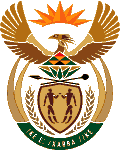 MINISTRY OF ENERGYREPUBLIC OF SOUTH AFRICAPRIVATE BAG x 96, PRETORIA, 0001, Tel (012) 406 7658PRIVATE BAG x 9111, CAPE TOWN, 8000 (021) 469 6412, Fax (021) 465 5980Enquiries: Malusi.ndlovu@energy.gov.za1050.	Mr P van Dalen (DA) to ask the Minister of Energy:(1)	Whether a certain person (name and details furnished), was awarded a tender as a supplier to PetroSA; if not, what is the position in this regard; if so, what were the reasons for awarding the specified tender to the specified person; (2)	whether the tender bidding process (a) was transparent and (b) followed (i) Public Finance Management Act, Act 1 of 1999 and (ii) National Treasury regulations; if not, why not; if so, what are the relevant details?	NW1183EReply:PetroSA has not awarded a tender to Ms Thuthukile Zuma. (a) (b) (i) (ii) N/A